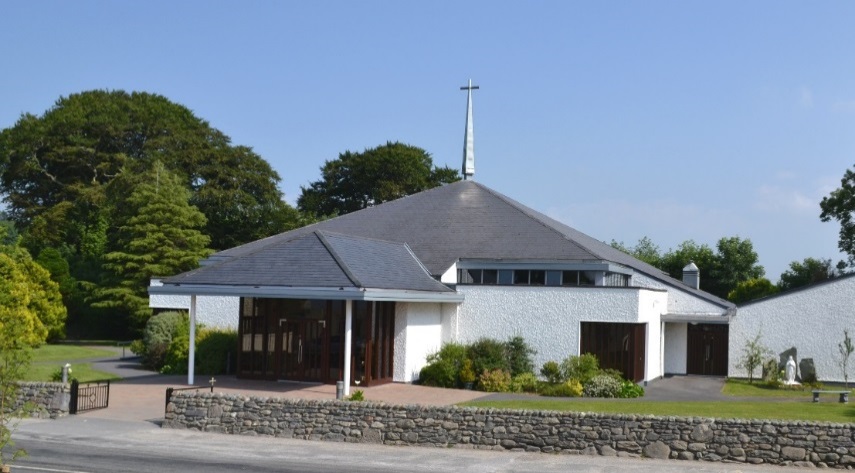 Just a ThoughtWe gather each week to form the church: the community who follow Jesus as the way to the Father, and who encounter Jesus, and become one with him, when we gather about His table. It is this encounter with Jesus that makes this a sacred place and a sacred event. At our gathering today we are reminded in the gospel that one of the other sacred places where we can encounter the Son of God is in marriage: the union, indeed, of a married couple is the image of the bond that exists between Jesus Christ and us, His church.Offertory Collection: €760.00. A sincere thank you to all who continue to hand in your weekly envelopes, Mass offerings & all other donations.Parish Office. Open: Tues., Wed. & Fri 10.00am – 12noon. Webcam: www.churchservices.tv/kilcummin. Tel: 064 6643176/Mobile: 087 1339732, e-mail kilcummin@dioceseofkerry.ieCommemoration Mass: The 11.30am Mass in Kilcummin on Sunday 10th October 2021 will commemorate those who died in the Irish War of Independence. This will be followed by the laying of a wreath at Kilcummin Mass Rock as organised by Kilcummin Historical Group.Study Theology Online? Is this for you? The Priory Institute provides online Theology courses to degree level. Attend Saturday lectures in Tallaght or from the comfort of your own home. Register now for Autumn. Find out more on our website, www.prioryinstitute.comMarriage Enrichment Weekend, 5th–7thNovember 2021. This is an online experience (using Zoom), starting on Friday evening at 8pm and ending on Sunday afternoon at 2.30pm. Details at https://www.marriageencounter.ie.  Junior Set Dancing classes continue every Friday night at the Recreational Hall commencing at 7pm. Further info. contact Mary Moriarty on 087-9620135. Vacancies will exist shortly on the Kilcummin Rural Development C.E. Scheme for the positions of Kitchen Assistant and Retail Assistant in Killarney Town, Information Provider in Killarney Town and for a Caretaker/Maintenance in Kilcummin. These positions are a development opportunity and no experience is necessary. Accredited training will be provided to support your career. Please contact your Local Intreo Office to check your eligibility. To apply, please forward your CV for the attention of the Supervisor to the Rural Development Office by post or email:  john kilcumminparish.com Contact John 086-1579381.Commemoration Mass: The 11.30am Mass in Kilcummin on Sunday 10th October 2021 will commemorate those who died in the Irish War of Independence.  This will be followed by the laying of a wreath at Kilcummin Mass Rock as organised by Kilcummin Historical Group.Local Honey for sale:  Please contact Liam on 085 7279721 for details.Kilcummin GAA: ‘Split The Pot’ Next draw this Sun. 3rd Oct. Tickets available from Kilcummin P.O., Paddy O’Keefe’s, Gattabawn or www.kilcummingaa.com.GAA Lotto: There was no winner of the jackpot on Mon. 27th Sept. Next draw for a jackpot of €6,750 will take place Mon. 11th Oct. Please support, tickets available online and in local shops.Fixture: Our seniors will play Ballydonoghue in Kilcummin at 2:30pm on this Sunday 3rd Oct. Again, this is a ‘ticket only gate’ and tickets can be purchased via the following link https://www.universe.com/users/kerry-gaa-VLF1SR We kindly ask our usual stewards to be at the club for 1pm please. Many thanks. Music Lessons: Instruments: Piano/Keyboard, Accordion, Banjo, Tin-whistle, and Fiddle/violin. Classical and traditional music catered for. Fully qualified and Garda vetted teacher. Excellent rates. Tel. 087 9253224/087 9014681 after 3pm. Senior Help Line is open every day of the year from 10am to 10pm. Our LoCall number is 1850 440 444 and no landline calls costs more than 30 cent irrespective of length. We are just a telephone line, but we seem to make a difference.Killarney Al-anon meetings have now resumed on Tuesday nights at 8.30pm. Venue: St. Claire’s House, Beech Road. All most welcome. Kilcummin Rural Dev. Office provides a full Secretarial Service to all groups and individuals. Assignments, Essays, Projects, C.V.’s and Wedding booklets professionally typed, confidentiality assured. Other services include photocopying, laminating, e-mail, paying your motor tax and your property tax online. Emails to the Dept of Agriculture for the movement of cattle can also be sent from the office. Tel: 064-6643357 or email: info@kilcumminparish.com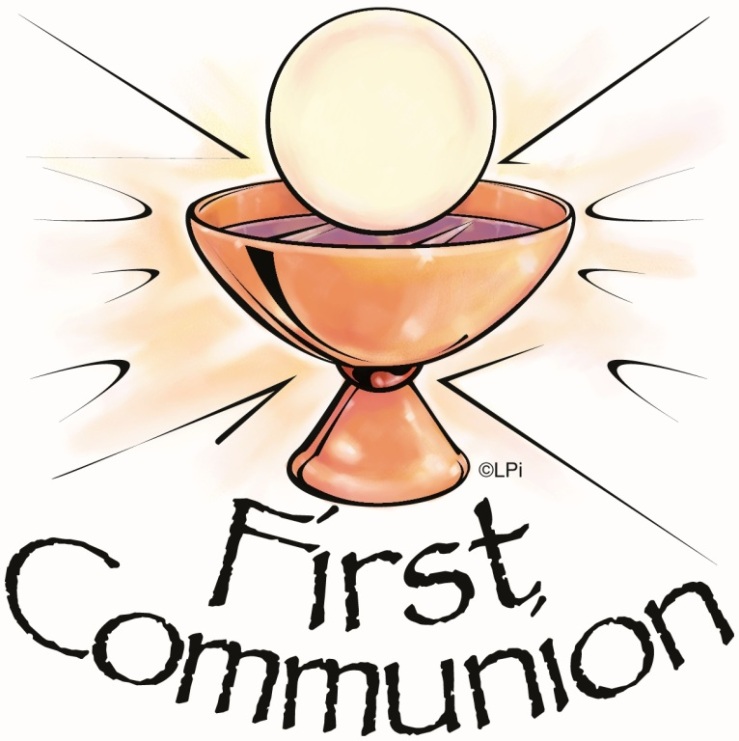 Note of AppreciationWe would like to acknowledge the generosity of so many people who were involved in the preparation and celebration of the occasion, in particular those involved in cleaning and decoration of the altar area, inside and outside the church, our musicians, sacristan, volunteers and everyone who participated in the ceremony.  Our sincere thanks to the parents for their support, and we are particularly grateful to the staff of our three schools.  We would also like to thank Fr. Jim and Fr. Kevin.27th Sunday in Ordinary Time. 03/10/202127th Sunday in Ordinary Time. 03/10/202127th Sunday in Ordinary Time. 03/10/2021Priest on duty this weekend: Fr. Niall Howard 087 6501998Priest on duty this weekend: Fr. Niall Howard 087 6501998Priest on duty this weekend: Fr. Niall Howard 087 6501998Masses for the coming weekMasses for the coming weekMasses for the coming weekSat.2nd Oct.7.30pmFred O’Sullivan R.I.P. Lyreatough.Sun. 3rd Oct. 11.30amPrivate family intention.Tue. 5th Oct.  9.30am10.00amPeople of the ParishAdoration.Thu. 7th  Oct.7.30pmFamily intentions.Sat. 9th  Oct.7.30pmMichael and Ann O’Riordan R.I.P. Coolick.Sun. 10th Oct.11.30amKilcummin Historical Group – Deceased members of the Parish in the Irish War of Independence.Eucharistic Ministers9th & 10th October16th & 17th October7.30pm VigilB. Lenihan.G. Pigott.M. O’Connor.  B. Fleming.                       B. Lenihan. G. Pigott.M. O’Connor. B. Fleming.11.30a.m.M. O’Sullivan. B.O’Sullivan. Mgt. O’Sullivan.M. O’Sullivan. B. O’Sullivan.Mgt. O’Sullivan.